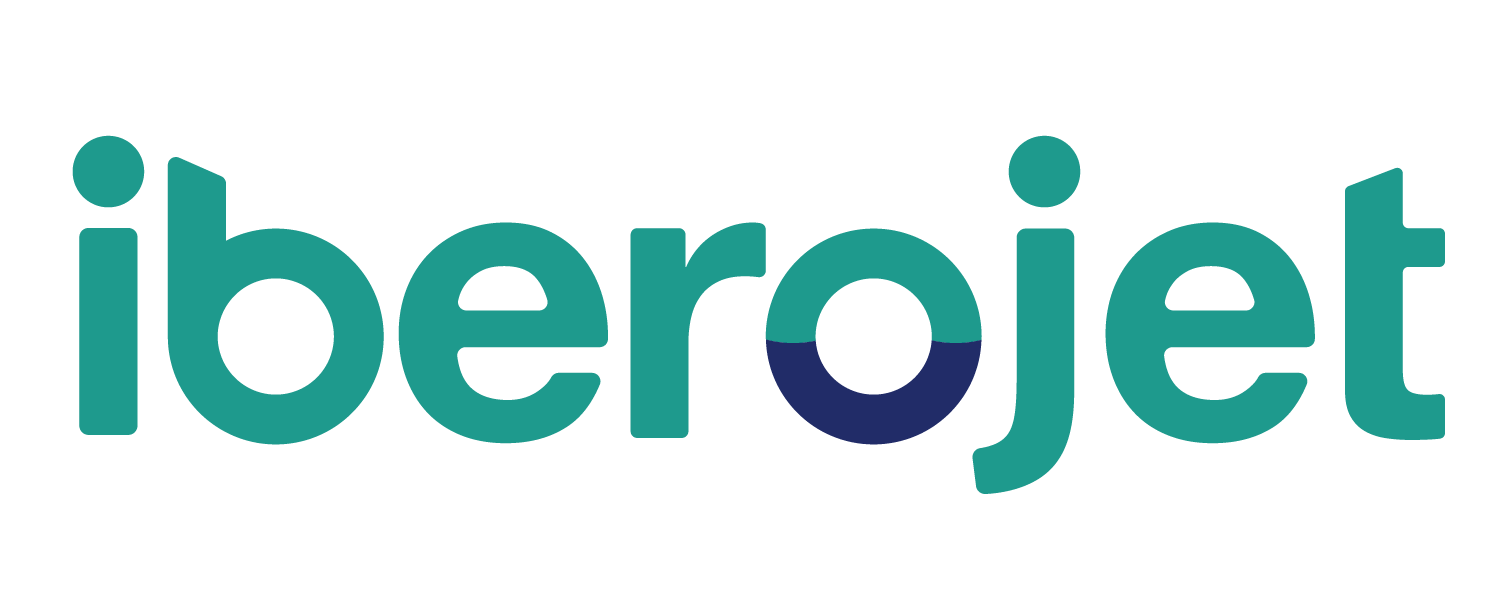 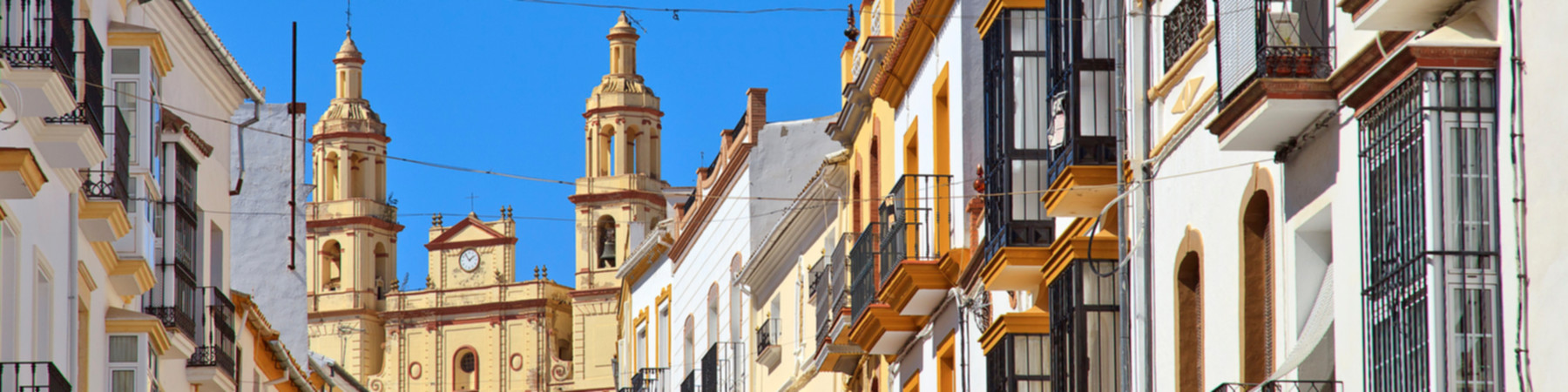 Madrid & Andalucía con IberojetC-1400Noches: Madrid 4. Sevilla 2. Granada 1.8 díasDESDE2288 $Día 1º (Sábado) PUNTA CANA/MADRIDLlegada al aeropuerto internacional de Madrid-Barajas. Recepción y traslado al hotel. Alojamiento.Día 2º (Domingo) MADRID Llegada a Madrid. Tarde: Día 3º (Lunes) MADRID-CÓRDOBA-SEVILLA (530 kms)Desayuno y salida a través de La Mancha hacia Andalucía para llegar a Córdoba. Visita de la ciudad incluyendo el interior de su famosa Mezquita/Catedral y el Barrio Judío. Posteriormente continuación a Sevilla. Cena y alojamiento.Día 4º (Martes) SEVILLAMedia pensión. Por la mañana visita de la ciudad, incluyendo el Parque de María Luisa, la Plaza de España, el exterior de la imponente Catedral y la Giralda y el típico Barrio de Santa Cruz con sus calles, plazas y estrechos callejones. Opcionalmente, tendrá la posibilidad de navegar por el rio Guadalquivir, donde podrá disfrutar de una panorámica con la Torre del Oro y la Expo 92. Visitar la plaza de toros de la Maestranza y por la noche continuar con un espectáculo de baile flamenco.Día 5º (Miércoles) SEVILLA-GRANADA (254 kms)Desayuno. Salida hacia la legendaria ciudad de Granada. Visita del impresionante conjunto monumental de La Alhambra, Patrimonio de la Humanidad y los hermosos jardines del Generalife. Cena y alojamiento.Día 6º (Jueves) GRANADA-TOLEDO-MADRID (446 kms)Desayuno y salida hacia la imperial ciudad de Toledo, cuna de civilizaciones. Almuerzo y visita de la ciudad para conocer sus estrechas calles y bellos monumentos. Posteriormente continuación hacia Madrid. Alojamiento.Día 7º (Viernes) MADRID Desayuno.  Visita panorámica de la ciudad con amplio recorrido a través de las mas importantes avenidas, plazas y edificios: Gran Vía, Cibeles, Puerta de Alcalá, Plaza de España, Plaza de Oriente… Resto del día libre para actividades personales.  AlojamientoDía 7º (Sábado) MADRID/PUNTA CANA Desayuno y traslado al aeropuerto. Vuelo de regreso. Fin de los servicios.Fechas de salida: Sábados (Todo el año)IncluyeVuelos con  Iberojet 2 maletas•	Traslado: 
llegada Madrid.•	Autocar de lujo 
con WI-FI, gratuito.•	Guía acompañante.•	Desayuno buffet diario.•	Visita con guía local en Madrid, Córdoba, Sevilla, Granada y Toledo.•	1 almuerzo y 3 cenas.•	Seguro turístico.Hoteles previstosCiudadHotelCat.MadridFlorida NortePPuerta ToledoTMadrid Plaza de EspañaPEmperadorPSevillaAC Sevilla TorneoPGranadaAbades Nevada PalacePNota: Las salidas Abr 24, May 8, Junio 12, 26, Jul 24, Sep. 11, 25, pernoctarán en el Hotel Ilunion Alcora Sevilla.Nota: Las salidas Abr 24, May 8, Junio 12, 26, Jul 24, Sep. 11, 25, pernoctarán en el Hotel Ilunion Alcora Sevilla.Nota: Las salidas Abr 24, May 8, Junio 12, 26, Jul 24, Sep. 11, 25, pernoctarán en el Hotel Ilunion Alcora Sevilla.Precios por persona U$A(1)(1)(2)(2)(2)En habitación dobleMayores 65Jovenes 8 a 18Menores 4 a 72288220022351999$2506240024462200$$Supl. habitación single399$713$$SEGURO CANCELACION TOUR50$50$$Precios a partir de Abril según nuestra Programación 2022/23. (1) con Florida Norte o Puerta Toledo. 
(2) con Madrid Plaza de España o Emperador.Precios a partir de Abril según nuestra Programación 2022/23. (1) con Florida Norte o Puerta Toledo. 
(2) con Madrid Plaza de España o Emperador.Precios a partir de Abril según nuestra Programación 2022/23. (1) con Florida Norte o Puerta Toledo. 
(2) con Madrid Plaza de España o Emperador.Precios a partir de Abril según nuestra Programación 2022/23. (1) con Florida Norte o Puerta Toledo. 
(2) con Madrid Plaza de España o Emperador.Precios a partir de Abril según nuestra Programación 2022/23. (1) con Florida Norte o Puerta Toledo. 
(2) con Madrid Plaza de España o Emperador.Precios a partir de Abril según nuestra Programación 2022/23. (1) con Florida Norte o Puerta Toledo. 
(2) con Madrid Plaza de España o Emperador.